                     Obec Bílá Voda 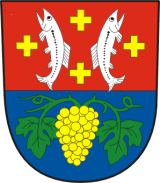                               Kamenička 37, 790 69 Bílá Voda      PRAVIDLA ROZPOČTOVÉHO  PROVIZORIA              OBCE  BÍLÁ  VODA  NA  ROK  2019Na základě ustanovení zákona č. 128/2000 Sb., o obcích (obecní zřízení) v platném znění a v souladu s ust. § 13 odst.2) zákona č. 250/2000 Sb., o rozpočtových pravidlech územních rozpočtů, ve znění pozdějších předpisů, zastupitelstvo obce Bílá Voda stanovuje tato pravidla rozpočtového provizoria s účinností od 1.1.2020 do doby schválení rozpočtu obce Bílá Voda.Rozpočtové příjmy a výdaje uskutečněné v době rozpočtového provizoria se stávají příjmy a výdaji rozpočtu obce po jeho schválení.Příjmy budou naplňovány podle obecně závazných vyhlášek o místních poplatcích, ze správních poplatků, daní, dotací a z hlavní činnosti obce.Na výdaje (na provoz, nutné opravy, mzdové výdaje, údržba obecního majetku, mimořádné havarijní situace…) budou finanční prostředky uvolňovány ve výši rozpočtu minulého roku.Dále budou hrazeny závazky z roku 2019 a závazky z roku 2019 splatné v roce 2020, plynoucí z uzavřených smluv.  Výdaje, které budou pokryty z dotace nebo příspěvku ze státního rozpočtu, rozpočtu územních samosprávných celků nejsou omezeny maximálním čerpáním. Jejich čerpání je určeno konkrétními podmínkami poskytnuté dotace nebo příspěvku.Výdaje na investice započaté v r. 2019 budou do doby schválení rozpočtu na rok 2020 hrazeny tak, jak vyplývají ze smluvního vztahu s třetí osobou (realizace projektu „Turistická stezka Marianny Oranžské stezkou rozvoje obcí na polsko-českém pohraničí“).  Do doby schválení rozpočtu obce nebudou zahajovány nové investiční akce.V Bílé Vodě, dne 11.prosince 2019Ing. Miroslav Kociánstarosta obceVyvěšeno:  12.12.2019Svěšeno:     31.03.2020 Vyvěšeno na el.úřední desce: 12.12.2019